Epidemiology and InfectionProbable transmission routes of the influenza virus in a nosocomial outbreakS. XIAO*, J. W. TANG, D. S. HUI, H. LEI, H. YU, Y. LI Supplementary MaterialSI A. Parameter selectionTable S1. Parameters for the multi-zone model.Table S2. Surface material types and areas.a Surface areas are effect areas that are commonly touched and not the actual areas.Table S3. Transfer rates between surfaces of different materials.Table S4. First-order inactivation rates at different sites.Table S5. Virus sources at different sites of the index patient.a The tissue-culture infectious dose (TCID50) is the quantity of virus required for a cytopathic effect in 50% of inoculated cultures [18].b When the index patient coughed, the airborne droplets became suspended in the air and the other droplets were assumed to be uniformly deposited on a small area around him. The virus concentrations on different surfaces varied with the first-order inactivation rates of the surface materials and the largest diameter of the virus-containing droplets . Here,  was set to be 200 m. Table S6. Dose–response parameters at different exposure sites.a Dose–response parameters were calculated using ID50 from Spicknall et al. [12] with the equation [13].Table S7. Behaviour frequenciesa Nurses were assumed to take observations for every patient (such as pulse, temperature and blood pressure) every 4 h in the daytime, for a total of five times per day.Table S8. Assumed sequences of touching surfaces with respect to behaviours.a HCWs’ surface touching sequences were assumed on the basis of YouTube videos of student-focused training in health care from the Arizona Medical Training Institute (AZMTI) (https://www.youtube.com/user/AZMTI).b Underlined text denotes surfaces cleaned by the cleaning staff.Table S9. Other parameters.SI B. Supplemental figure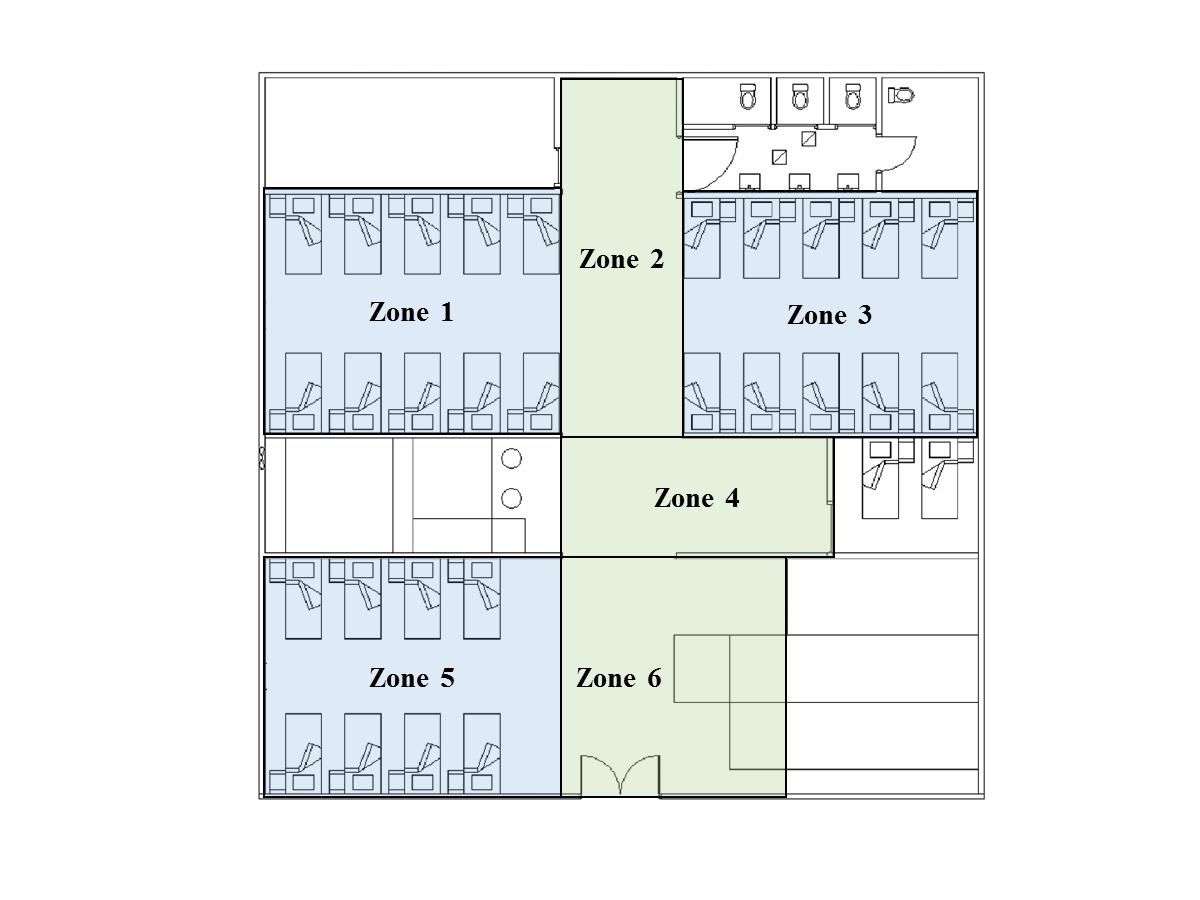 Fig. S1 Division of the outbreak ward into six zones for multi-zone modelling. The corridor was divided into three zones.References Wong BCK, et al.  Possible role of aerosol transmission in a hospital outbreak of influenza. Clinical Infectious Diseases. 2010; 51: 1176-1183.Chen C, et al. Role of two-way airflow owing to temperature difference in severe acute respiratory syndrome transmission: revisiting the largest nosocomial severe acute respiratory syndrome outbreak in Hong Kong. Journal of The Royal Society Interface. 2011; 8: 699-710.Lee JY, Choi JW, Kim H. Determination of hand surface area by sex and body shape using alginate. Journal of Physiological Anthropology. 2007; 26: 475-483.AuYeung W, Canales RA, Leckie JO. The fraction of total hand surface area involved in young children’s outdoor hand-to-object contacts. Environmental Research. 2008; 108: 294-299.Wiertlewski M, Hayward V. Mechanical behavior of the fingertip in the range of frequencies and displacements relevant to touch. Journal of Biomechanics. 2012; 45: 1869-1874.Gao X, Relative effectiveness of ventilation in community indoor environments for controlling infection (dissertation). Hong Kong, China: The University of Hong Kong, 2011.Mackintosh C, Hoffman P. An extended model for transfer of micro-organisms via the hands: differences between organisms and the effect of alcohol disinfection. Journal of Biomechanics. 1984; 92: 345-355.Lopez GU. Transfer of microorganisms from fomites to hands and risk assessment of contaminated and disinfected surfaces (dissertation). Tucson, Arizona, USA: University of Arizona, 2013.Rusin P, Maxwell S, Gerba C. Comparative surface-to-hand and fingertip-to-mouth transfer efficiency of gram-positive bacteria, gram-negative bacteria, and phage. Journal of Applied Microbiology. 2002; 93: 585-592.Lopez GU, et al. Transfer efficiency of bacteria and viruses from porous and nonporous fomites to fingers under different relative humidity conditions. Applied and Environmental Microbiology. 2013; 79: 5728-5734.Hemmes J, Winkler K, Kool S. Virus survival as a seasonal factor in influenza and poliomyelitis. Nature. 1960; 188: 430-431.Spicknall IH, et al. Informing optimal environmental influenza interventions: how the host, agent, and environment alter dominant routes of transmission. PLoS Computational Biology. 2010; 6: e1000969.Atkinson MP, Wein LM. Quantifying the routes of transmission for pandemic influenza. Bulletin of Mathematical Biology. 2008; 70: 820-867.Bean B, et al. Survival of influenza viruses on environmental surfaces. The Journal of Infectious Diseases. 1982; 146: 47-51.Oxford J, et al. The survival of influenza A (H1N1) pdm09 virus on 4 household surfaces. American Journal of Infection Control. 2014; 42: 423-425.Dublineau A, et al. Persistence of the 2009 pandemic influenza A (H1N1) virus in water and on non-porous surface. PLoS One. 2011; 6: e28043.Nicas M, Jones RM. Relative contributions of four exposure pathways to influenza infection risk. Risk Analysis. 2009; 29: 1292-1303.Cowling BJ, et al. Comparative epidemiology of pandemic and seasonal influenza A in households. The New England Journal of Medicine. 2010; 362: 2175-2184.Kwok YLA, Gralton J, Mclaws ML. Face touching: A frequent habit that has implications for hand hygiene. American Journal of Infection Control. 2015; 43: 112-114. Elder NC, et al. Hand hygiene and face touching in family medicine offices: a Cincinnati Area Research and Improvement Group (CARInG) network study. The Journal of the American Board of Family Medicine. 2014; 27: 339-346. How much water do people drink? (http://www.theatlantic.com/health/archive/2013/03/how-much-water-do-people-drink/273936/). Accessed 15 August 2017.Am I peeing too much? How to tell what’s normal from frequency to annoying late-night urges, a doctor answers all our pressing questions about going no. 1. (http://www.health.com/mind-body/am-i-peeing-too-much). Accessed 22 August 2017.  The poop on pooping: 5 misconceptions explained. (http://www.livescience.com/45017-poop-health-misconceptions-truth.html). Accessed 22 August 2017.  Nicas M, Nazaroff WW, Hubbard A. Toward understanding the risk of secondary airborne infection: emission of respirable pathogens. Journal of Occupational and Environmental Hygiene. 2005; 2: 143-154.Chen SC, Chang CF, Liao CM. Predictive models of control strategies involved in containing indoor airborne infections. Indoor Air. 2006; 16: 469-481.Chao C, et al. Characterization of expiration air jets and droplet size distributions immediately at the mouth opening. Journal of Aerosol Science. 2009; 40: 122-133.Spetz J, et al. How many nurses per patient? Measurements of nurse staffing in health services research. Health Services Research. 2008; 43: 1674-1692. Chau JPC, et al. An evaluation of hospital hand hygiene practice and glove use in Hong Kong. Journal of Clinical Nursing. 2011; 20: 1319-1328.Pittet D, et al. Bacterial contamination of the hands of hospital staff during routine patient care. Archives of Internal Medicine. 1999; 159: 821-826. ParameterZone 1Zone 2Zone 3Zone 4Zone 5Zone 6Data sourceVolume (m3)117.968.5117.9117.938.563.9[1]Supply airflow rate (L/s)171022825439228[1]Exhaust airflow rate (L/s)051000253157[1]HEPA air purifier airflow rate (L/s)346045036300[1]Heat gain (kW)2.3100.9002.3102.1580.5060.840[1, 2]SurfaceMaterial typeAreaa (cm2)Data sourceClothesPorous surfaces10,000AssumedBed surfacePorous surfaces18,000AssumedCurtains Porous surfaces1,000AssumedOver-bed tableNon-porous surfaces4,800AssumedBedside tableNon-porous surfaces8,400AssumedCupNon-porous surfaces250AssumedBed railNon-porous surfaces2,355AssumedWater heater buttonNon-porous surfaces3AssumedToilet door handle (outer)Toilet surfaces47AssumedToilet door handle (inner)Toilet surfaces47AssumedToilet lidToilet surfaces500AssumedToilet flush buttonsToilet surfaces3AssumedToilet tapsToilet surfaces3AssumedToilet sanitizer buttonToilet surfaces3AssumedHand contact areaSkin40Estimated [3, 4]Finger contact areaSkin3Estimated [5]Non-mucosal regions of the head and neckSkin1,300AssumedMucous membranesMucous membranes10Assumed [6]Donor surfaceAcceptor surfaceTransfer rateData sourceHandPorous surface80%[7]HandSkin17%[8]HandNon-porous surface27%[8]HandToilet surface36%[8]HandMucous membranes34%[9]Porous surfaceHand3%[10]SkinHand17%[8]Non-porous surfaceHand29%[8]Toilet surfaceHand16%[8]Mucous membranesHand0%AssumedSiteValueData sourceIn air0.36/h[11, 12]On porous surface1.78/h[13]On skin55/h[12, 14]On non-porous surface0.2/h[15]On toilet surface0.05/h[16]ParameterSitesValueData sourceIn initially expired droplets104–108 TCID50/mLa [17]On skin1.9 × 10−7 TCID50/cm2EstimatedbOn porous surfaces2.3 × 10−7 TCID50/cm2EstimatedbOn non-porous surfaces1.0 × 10−6 TCID50/cm2EstimatedbParameterExposure siteValueData sourceMucous membranes1.4 × 10−3/TCID50aEstimated [12]Respiratory tract1.03/TCID50aEstimated [12]BehaviourExecutorsFrequency Data sourceTouching one’s own clothesAll agents3/h AssumedTouching one’s own non-mucosal regions of head and neckAll agents13/hEstimated [19]Touching one’s own mucous membranesNurses and the health assistant9/hEstimated [20]Touching one’s own mucous membranesDoctors5/hEstimated [20]Touching one’s own mucous membranesPatients, visitors and cleaning staff16/hEstimated [20]Touching one’s own bed railsPatients10/dayAssumedTouching one’s own over-bed tablesPatients3/dayAssumedTouching one’s own bed surfacesPatients3/hAssumedTouching one’s own bedside tablePatients3/dayAssumedHelping index patient fetch waterHealth assistant2.5/day[21]Helping index patient with urinationHealth assistant4–7/day[22]Helping index patient with defecationHealth assistant1/3–3/day[23]Fetching waterNormal patients2.5/day[21]UrinationNormal patients4–7/day[22]DefecationNormal patients1/3–3/day[23]Visiting patientsVisitors1/dayAssumedMedical examinationsDoctorsBeginning at 08:00AssumedRoutine roundsNursesBeginning at 07:00, 11:00, 15:00, 19:00 and 23:00 aAssumedCleaning cubiclesCleanersBeginning at 08:00 and 18:00AssumedCleaning toiletsCleanersAfter cleaning cubiclesAssumedBehaviourExecutorsAssumed sequence of touching surfacesaTouching one’s own clothesAll agentsClothesTouching one’s own non-mucosal regions of head and neckAll agentsNon-mucosal regions of head and neckTouching one’s own mucous membranesAll agents Mucous membranesTouching one’s own bed railsPatientsBed railsTouching one’s own over-bed tablesPatientsOver-bed tablesTouching one’s own bed surfacesPatientsBed surfacesTouching one’s own bedside tablePatientsBedside tablesHealth assistant helping index patient fetch waterIndex patientCall bellHealth assistant helping index patient fetch waterHealth assistantCup → water heater button → water heater button → cupHealth assistant helping index patient with urination/defecationIndex patientCall bellHealth assistant helping index patient with urination/defecationHealth assistantToilet door handle (outer) → toilet door handle (inner) → toilet lid → toilet lid → toilet flush button → toilet tap → toilet sanitizer button → toilet door handle (inner) → toilet door handle (outer)Fetching waterPatients (not bed-bounded)Bed surface → bed rails → cup → water heater button → water heater button → cup → bed rails → bed surfaceUrination/defecationPatients (not bed-bounded)Bed surface → bed rails → toilet door handle (outer) → toilet door handle (inner) → toilet lid → toilet lid → toilet flush button → toilet tap → toilet sanitizer button → toilet door handle (inner) → toilet door handle (outer) → bed rails → bed surfaceVisiting patients/medical examinations/routine roundsVisitors/doctors/nursesCurtains → bed rails → bed surfaces → clothes → patients’ hands → clothes → bed surfaces → bed rails → curtains Cleaning cubiclesCleanersCurtains → over-bed tableb → bedside tableb → curtainsCleaning toiletsCleanersToilet outside door handle → toilet inside door handle → toilet lidb → toilet lidb → toilet flush buttonb → toilet inside door handle → toilet outside door handleParameterDescriptionValueData sourceComputational duration5 days, from 27 to 31 March 2008Assumed [1]Largest diameter for airborne droplets10 m[17, 24]Largest diameter for inspirable droplets100 m[17]Largest diameter for virus-containing droplets200 m as the baseline value; 20–200 m for sensitivity analysesAssumed [6]Pulmonary ventilation rate0.48[25]Frequency of cough12/h[17]Temperature of supply airflow21.05°C[1]Number of droplets generated per incidence of cough2,000Estimated [26]Number of index patients1[1]Number of health assistants1AssumedNumber of normal patients at one time point27Assumed [1]Number of visitors0–3 for each patientAssumedNumber of doctors3AssumedNumber of nurses3Assumed [27]Number of cleaning staff1AssumedSurface cleaning efficiency80%AssumedProbability of nurses and doctors washing hands after contacting a patient67.3%Estimated [28]Hand-washing efficiency0.4Estimated [29]